通信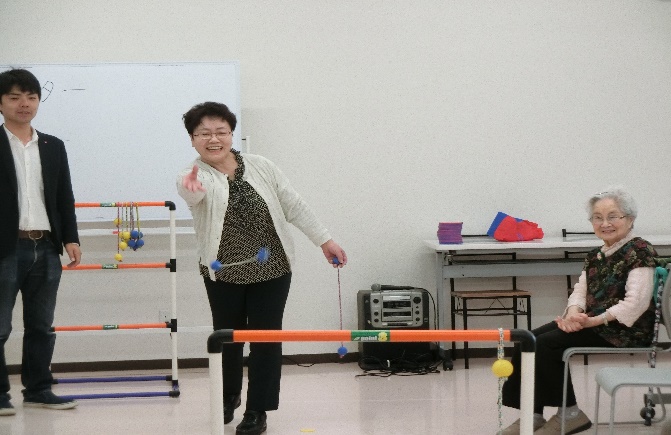 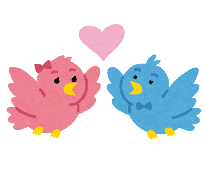 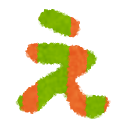 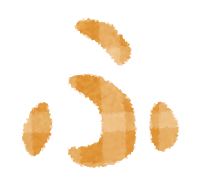 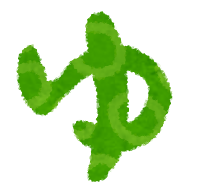 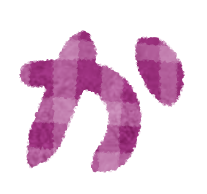 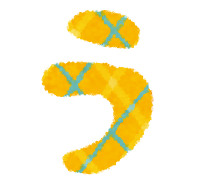 お忙しい中、多数のご参加ありがとうございました。H30年4月21日に開催された「悠カフェ」の様子をお知らせいたします。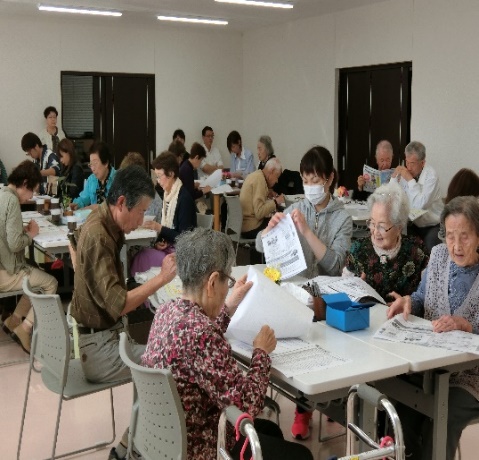 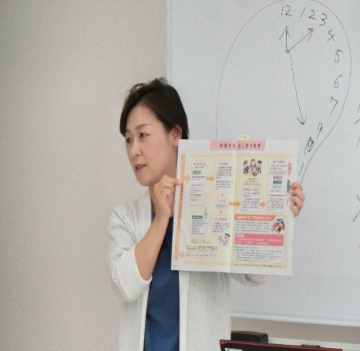 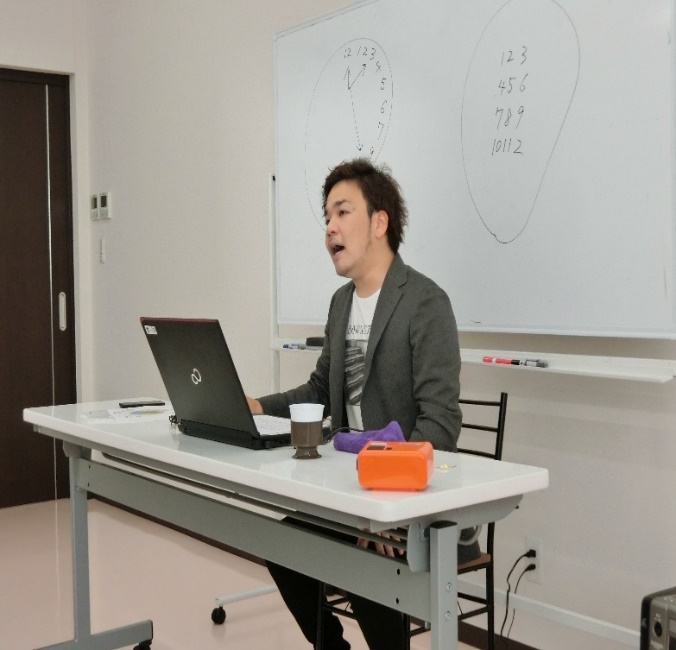 田村次長の「認知症講座」と、糠谷ケアマネによる「介護保険について」のお話をさせていただきました。皆さんエンピツ片手に、真剣に聞き入っておられました。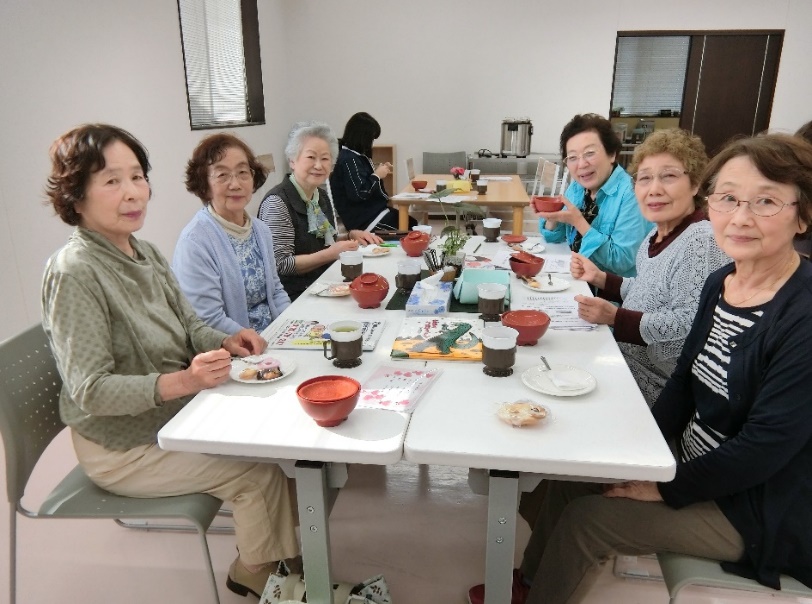 　　　　　　　　　　　　　　　　　　　　　　　　　　　　　　　休憩時間には甘酒とロールケーキを　　　　　　　　　　　　　　　　　　　　　　　　　　　　召し上がっていただきました。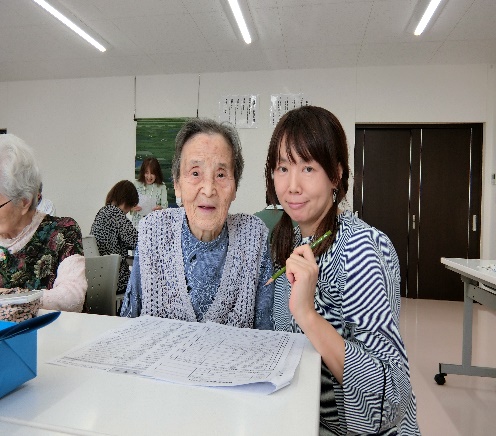 　　　　　　　　　　　　　　　　　　　　　　　　　　　　甘くて美味しいヨ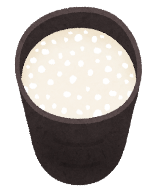 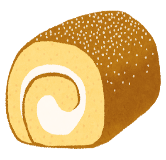 次に大谷地区で広めようと唐澤室長が活動中の「ニュースポーツ」を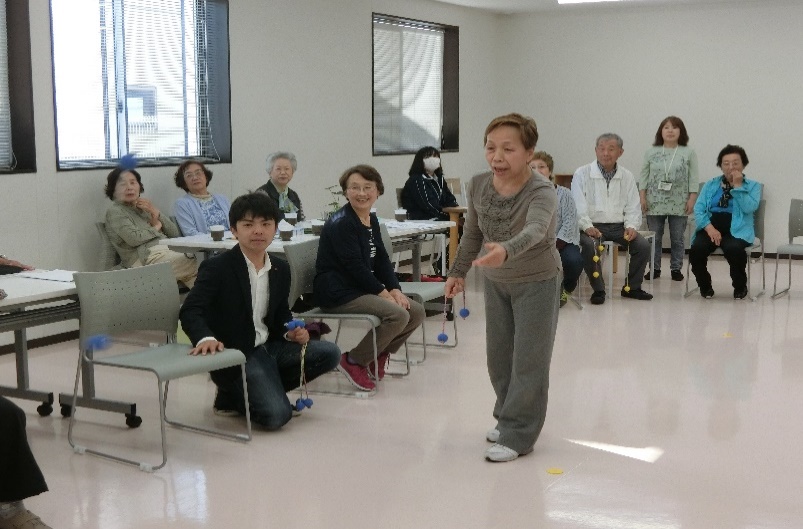 チームに分かれて対戦しました。　誰が1番投げるポーズが決まってるかな？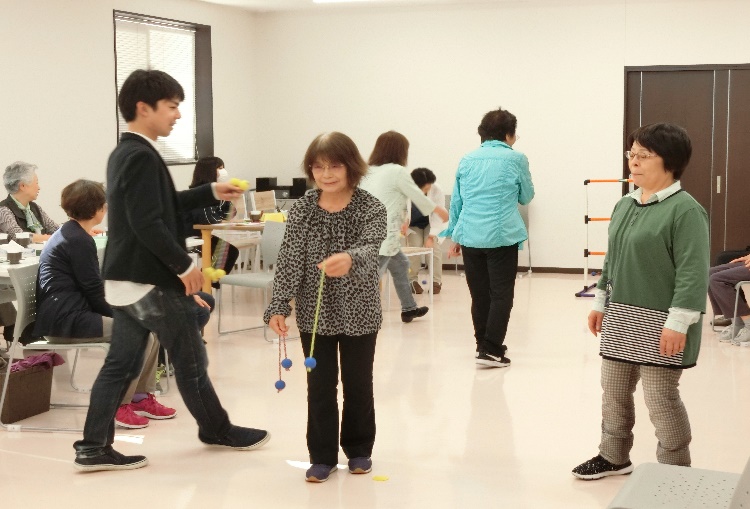 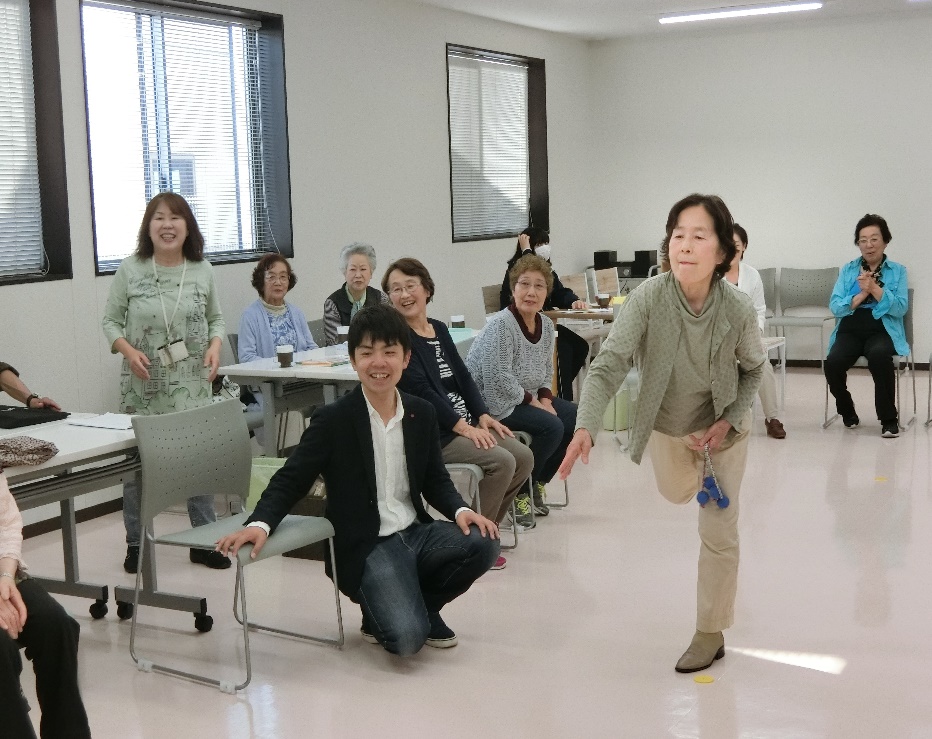 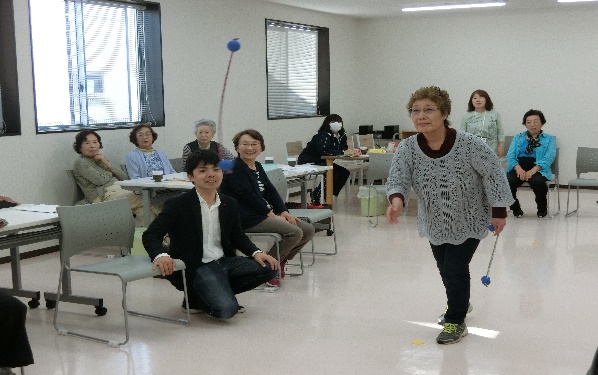 　　　　　　　　　　　　　　　　　　　　　　次回開催予定日6月16日　　　　　　　　　　　　　　　　　　　　　　　14時～ダンケ棟にて　　　　　　　　　　　　　　　　　　　　　　　お待ちしています♥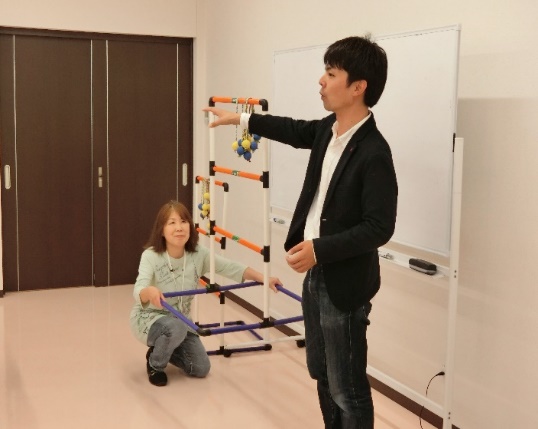 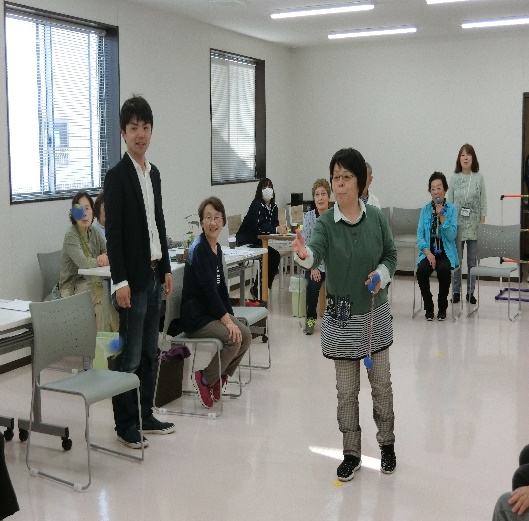 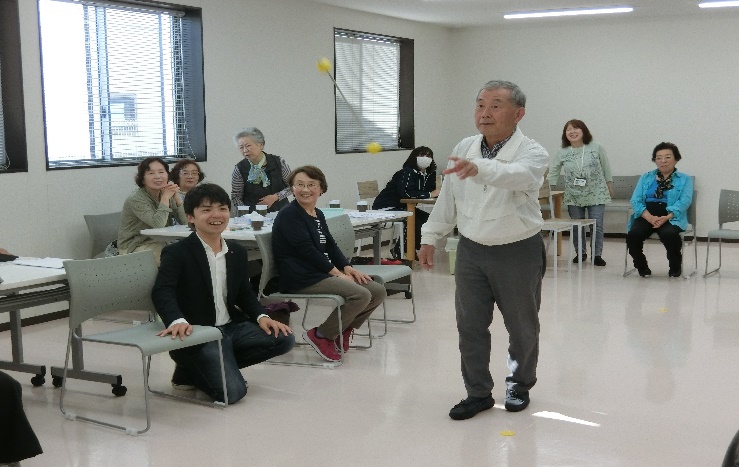 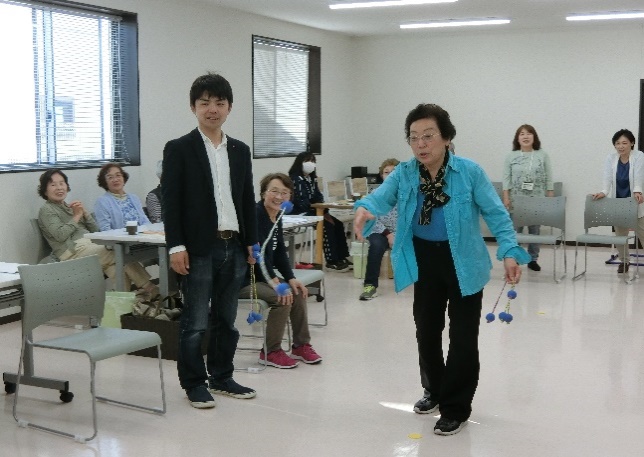 